SEKOLAH TINGGI KEGURUAN DAN ILMU PENDIDIKAN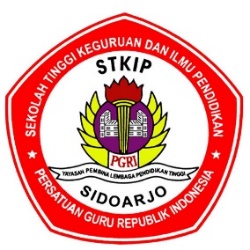 STKIP PGRI SIDOARJOPendirian Perguruan Tinggi : SK Kemendikbud Nomor : 0326/0/1990, tanggal 1 Mei 1990Terakreditasi SK BAN-PT Nomor : 334/SK/BAN-PT/Akred/PT/VIII/2014Jl. Kemiri Sidoarjo Kode Pos 61234 Telp.031-8950181 / Fax. 031-8071354BIODATA ALUMNI(Untuk Pengisian Buku Kenangan)Yang bertanda tangan di bawah ini:Nama Lengkap		: .........................................................................................................Tempat, tanggal lahir		: .........................................................................................................Program Studi			: .........................................................................................................NIM				: .........................................................................................................Alamat				: ...................................................................................................................................................................................................................No. Telp/HP			: .........................................................................................................Judul Skripsi			: .......................................................................................................................................................................................................................................................................................................................................................................................................................................Demikian biodata ini saya buat dengan sebenar-benarnya, apabila ada kesalahan dalam pengisian ini saya bersedia menerima akibatnya. Sidoarjo, .....................................Mahasiswa,....................................................*) Tempelkan pas foto dikolom pada blangko yang    telah disediakan